Allegato C                                                 Spett.le S.U.A.P.Sportello Unico Attività Produttive Piazza Amendola66050 San Salvo (CH)Dichiarazioni sostitutive dell'atto di notorietà(art. 47 D.P.R. 445/2000)        lo sottoscritto/a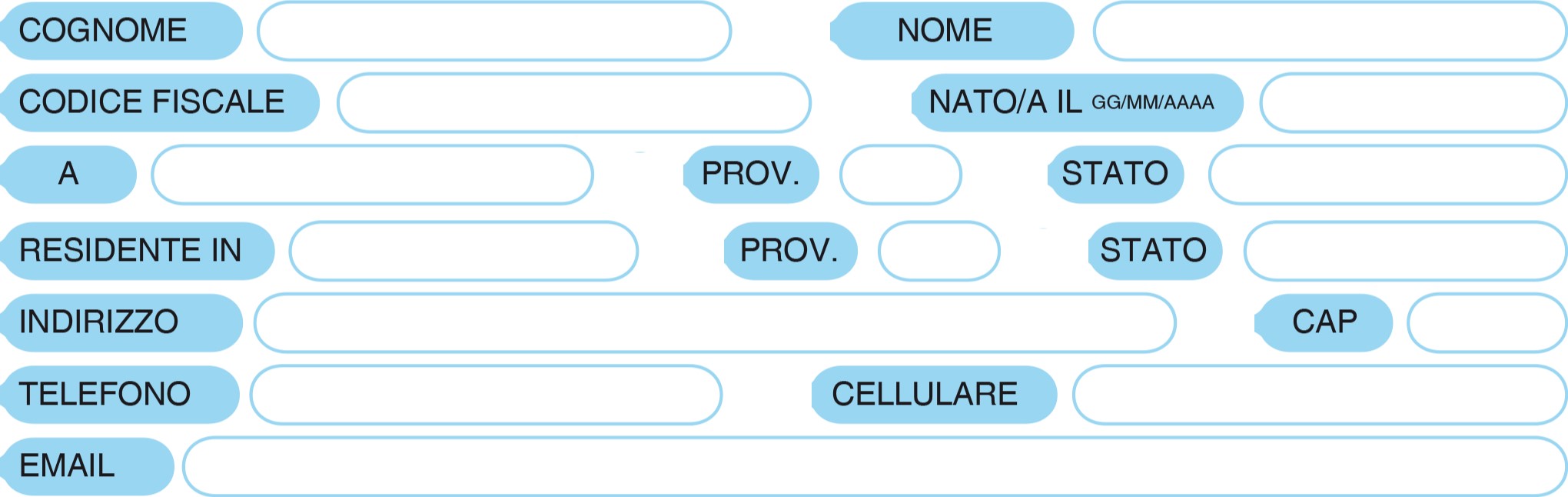   Dichiaroal fine diMi impegno a comunicare al SUAP qualsiasi variazione interviene nella situazione certificata prima del 30/06/2021 dell'avvenuto cambiamento.Dichiaro che le notizie da me fornite rispondono a verità, consapevole, in caso di dichiarazioni non veritiere e di falsità in atti, delle sanzioni penali e della decadenza dei benefici eventualmente conseguiti (artt. 75 e 76 del D.P.R. 26 dicembre 2000, n. 445).Sottoscrivo il presente modulo e allego una copia di un documento di identità in corso di validità.       Data	                                                                                                                             Firma del  dichiarante                                                                                                                                                                ---------------------------------------------------------------                                                                                                                                                                                       (per esteso e leggibile)